O país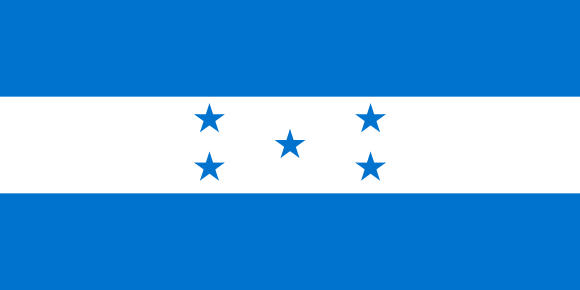 A   República   de   Honduras,   é   um   país   da   América   Cen- tral.  Faz fronteira  ao norte com o Golfo das  Honduras,  e a leste  pelo  Mar  das  Caraíbas,  a  sul  pela  Nicarágua  e  por  El Salvador e a oeste pela Guatemala. Sua capital é Tegucigal- pa  e  o  país  tem  uma  população  de  9,038,741  milhões  de habitantes,  sendo  a  língua  oficial  o  espanhol.  O  país  abri- gou  várias  culturas  indígenas  importantes,  mais  notavel- mente os Maias. Seu PIB em 2016 é de $43,92 bilhões. Hon- duras  é,  e  sempre  foi,  alinhado  com  os  Estados  Unidos  da América,  o  país  ainda  pertence  a  OEA,  a  Organização  das Nações Unidas e a Associação de Estados Do Caribe.O país e a OEAHonduras é um dos 21 países que se reuniram em Bogotá, em 1948, para a assinatura da Carta da OEA. Apesar do país ser  um  membro  dos  membros  originais  da  organização, ultimamente  sua  relação  com  esta  tem  sido  conturbada devido à instabilidade política no país, principalmente devi- do ao golpe de Estado que ocorreu em 2009. A organização demonstrou  em  variadas  ocasiões  seu  posicionamento  re- preensivo em relação ao golpe e tentou interferir na política doméstica   do   país   através   de   visitas,   pronunciamentos, uma  missão  anticorrupção  e  até  ameaçando  pedir  novas eleições no país caso houvesse irregularidades nos resulta- dos.Relações com as questões indígenasApesar de haver uma forte expressão de demandas de direi- tos indígenas em Honduras, o país demonstra falhar em atender tais demandas. Em 2016, uma líder do movimento indígena no país, a coordenadora do Conselho Cívico de Organizações Populares e Indígenas de Honduras (COPINH), Berta Cáceres, foi assassinada. Tanto índios quanto negros pediram a criação de um observatório para a defesa de seus Direitos Humanos, além da realização de uma Assembleia Constituinte envolvendo seus representantes em 2010, vis- to que, segundo os indígenas afirmam, sua causa teve um retrocesso depois do golpe de Estado de 2009. Eles também afirmam que esse novo governo abriu espaço para projetos internacionais se apropriarem de bens naturais essenciais para eles. Eles reafirmam, também, sua condição de povos indígenas e não de minorias étnicas, pois a definição como índios os daria direitos a terra. O país no entanto entende que alguns povos, como os Garifunas, vieram da mesclagem de etnias e não devem ter direitos indígenas.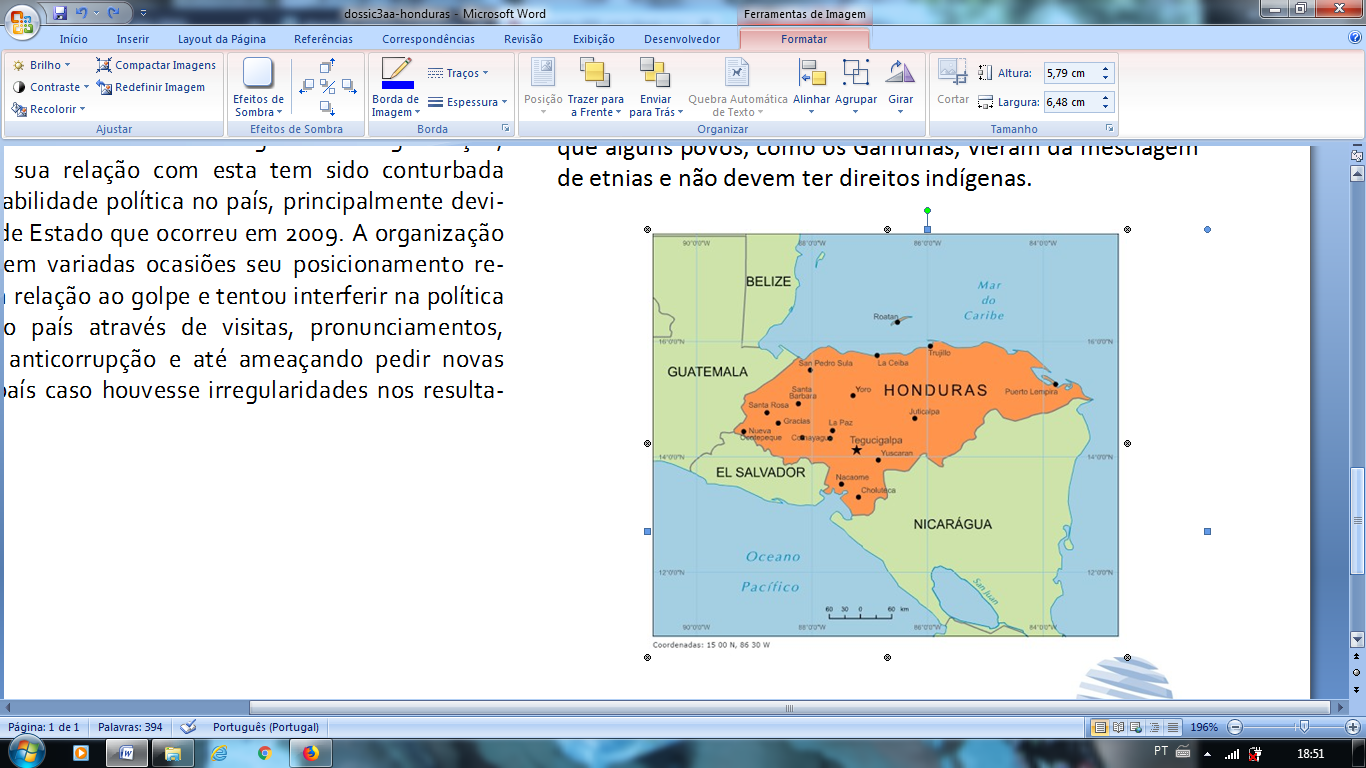 